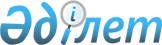 О создании Государственной акционерной компании "Ауыл курылысы"
					
			Утративший силу
			
			
		
					Постановление Кабинета Министров Республики Казахстан от 8 сентября 1993 года N 845. Утратило силу  постановлением Пpавительства РК от 2 февpаля 1996 г. N 144 ~P960144.



          Во исполнение Указа Президента Республики Казахстан от
23 июня 1993 г. N 1291 "О совершенствовании системы органов 
хозяйственного управления" и в целях проведения государственной 
политики по регулированию деятельности подрядных организаций и
предприятий стройиндустрии в условиях рыночной экономики Кабинет
Министров Республики Казахстан ПОСТАНОВЛЯЕТ:




          1. Создать Государственную акционерную компанию "Ауыл
курылысы" (в дальнейшем Компания) на базе организаций и предприятий
Казахского государственно-кооперативного объединения по сельскому
строительству "Казагропромстрой" согласно приложению.




          2. Установить, что Компания является правопреемником
имущественных прав и обязанностей Казахского 
государственно-кооперативного объединения по сельскому 
строительству "Казагропромстрой".




          3. Государственному комитету Республики Казахстан по 
государственному имуществу делегировать Компании права владения,
пользования и управления уставной частью государственных пакетов акций
ранее созданных акционерных обществ, входящих в Компанию.




          4. Поручить Государственному комитету Республики Казахстан
по государственному имуществу совместно с Компанией произвести
преобразование государственной собственности предприятий и
организаций, входящих в состав Компании в соответствии с Национальной
программой разгосударствления и приватизации на 1993-1995 годы 
(II этап) и Указом Президента Республики Казахстан от 5 марта 1993 г.
N 1137 "О дополнительных мерах по приватизации имущества 
государственных сельскохозяйственных, заготовительных, 
перерабатывающих и обслуживающих предприятий агропромышленного
комплекса". По мере акционирования государственных предприятий и
организаций передать Компании во владение, пользование и управление
государственные пакеты акций создаваемых акционерных обществ, за
исключением пакетов акций, реализуемых в установленном порядке.




          5. Поручить Компании совместно с Министерством сельского
хозяйства Республики Казахстан осуществлять координацию деятельности
акционерных обществ и предприятий, входящих в состав Компании, 
в целях развития сельского строительного комплекса и проведения единой
политики по внедрению и выполнению научно-технических разработок
в сельском хозяйстве.




          6. Государственная акционерная компания "Ауыл курылысы"
является юридическим лицом, действует на основании законодательства
Республики Казахстан, своего устава и входит в агропромышленный
комплекс республики.








                                    Премьер-министр 




                                Республики Казахстан





                                      Приложение



                           к постановлению Кабинета Министров
                                  Республики Казахстан
                               от 8 сентября 1993 г. N 845











                                          ПЕРЕЧЕНЬ




            строительных организаций и предприятий




                стройиндустрии, входящих в состав




              Государственной акционерной компании




                                  "Ауыл курылысы"






Республиканский специализированный трест "Казэлеватормельмонтаж"
Акционерное общество "Югспецмонтаж"
Акционерное общество "ДАН"
Акционерное общество "Капчагайсельстрой"
Специализированное производственное объединение "Казагроспецмонтаж"
Акционерное общество "Тургайсельстрой"
Коллективное предприятие "Алматысельстрой" N 7
Петропавловский сельский строительный комбинат
Есильский завод керамзитобетонных изделий
Есильский комбинат строительных материалов и конструкций
Акционерное общество "ЖБК", г. Атбасар
Атбасарский завод керамзитобетонных изделий
Ново-Ильиновский завод железобетонных конструкций
Уральский завод керамических изделий
Куйбышевский завод железобетонных конструкций
Кустанайский завод строительных машин
Петропавловская ремонтная мастерская
Капчагайская база по материально-техническому снабжению
Щучинский котельно-механический завод
Научно-производственная фирма "Казтехсельстрой"
Проектный институт "Казпромсельхозпроект"
Производственное объединение "Казиркутсклес"
Абалаковская лесоперевалочная база
Гипсовый завод, г. Актюбинск 
      
      


					© 2012. РГП на ПХВ «Институт законодательства и правовой информации Республики Казахстан» Министерства юстиции Республики Казахстан
				